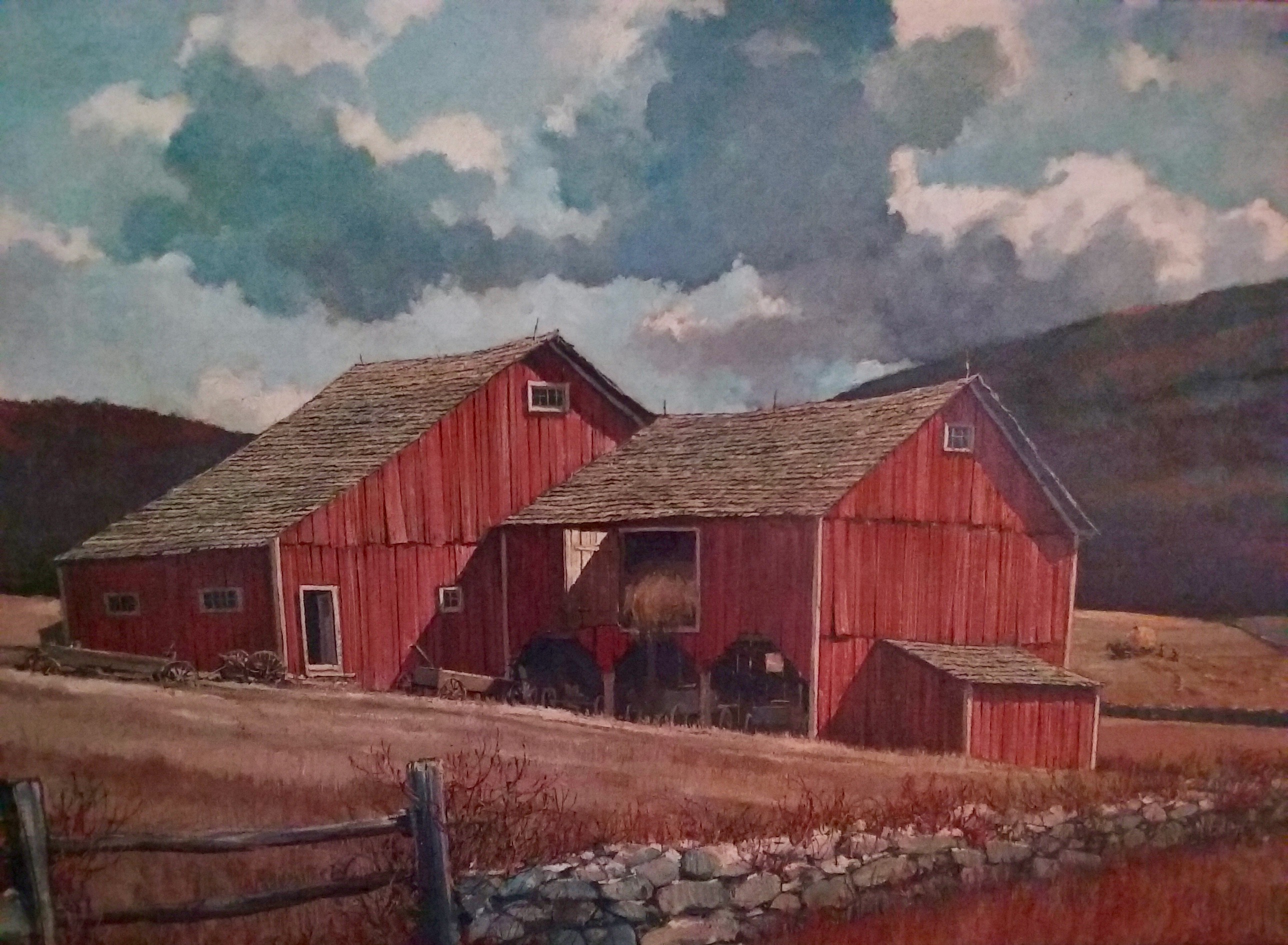 On October 14, 2017,   the  Friends of    the  Eric     Sloane   Museum  are   throwing  a Harvest Party to raise money for  the  Noah Blake  Cabin Restoration Fund……and  you are  invited!4-6 p.m. at the Eric    Sloane MuseumKent, CT*$10 admission per person  as  a donation *  Dinner is on us * Local Craft Beers courtesy of  Kent Falls Brewing Company * Free Admission to the Museum *  Bonfire *    Silent Auction  including  works by    Sloane  * Original works  of  art for sale by Eric     Sloane *     Special tours  of     the   Cabin * Historic  displays  related to  building  in America, c. 1805 *   Door prizesYou won’t want to miss   this   event!